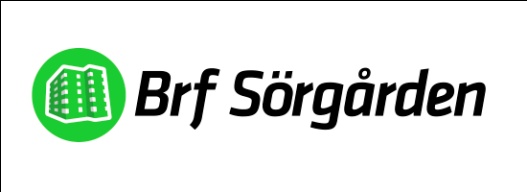 Sidan 1 av 2Ansökan om ombyggnad eller renoveringNamn:Lägenhetsnr: Adress:Telefon:När beräknas ombyggnaden starta respektive slutaFrån och med: Till och med:Vem utför arbetet? (Om annan än medlemmen)Namn Person- eller org. nummerAdress Postnummer OrtKontaktperson TelefonBeskriv kortfattat ombyggnaden/renoveringenGör en enkel skiss som visar vad ombyggnaden innebärGodkänns__________________Sidan 2 av 2Övrigt- Vid ombyggnation i badrum/toalett måste nytt tätskikt besiktas av föreningen utsedd besiktningsman innan ytskiktet installeras.Kostnaden för besiktning får medlemmen stå för.- Informera dina grannar om dina planer och om hur lång tid detkommer att ta- Köksfläkt får ej vara direktkopplad på frånluftsystemet.- Endast spiskåpa eller kolfilterfläkt är tillåtna i kök.- Vid installation av kolfilterfläkt får inte frånluftdon i kök kopplasbort.- Byggavfall transporteras bort på egen bekostnad. Planera tidigt hur du skall göra dig av med ditt byggavfall. Det är inte tillåtet attförvara byggavfall i källare eller trapphus.- Stäng eller täpp till luftventiler för att förhindra att byggdammsprider sig till andra lägenheter.- Städa trapphus och hiss efter dig om du eller dina hantverkaresmutsat ner.- Kontrollera din hemförsäkring.- För vissa större ingrepp krävs bygglov.Styrelsens beslutAnsökan beviljad denAnsökan avslagen denSkälOrt och datumNamnteckningNamnförtydligande